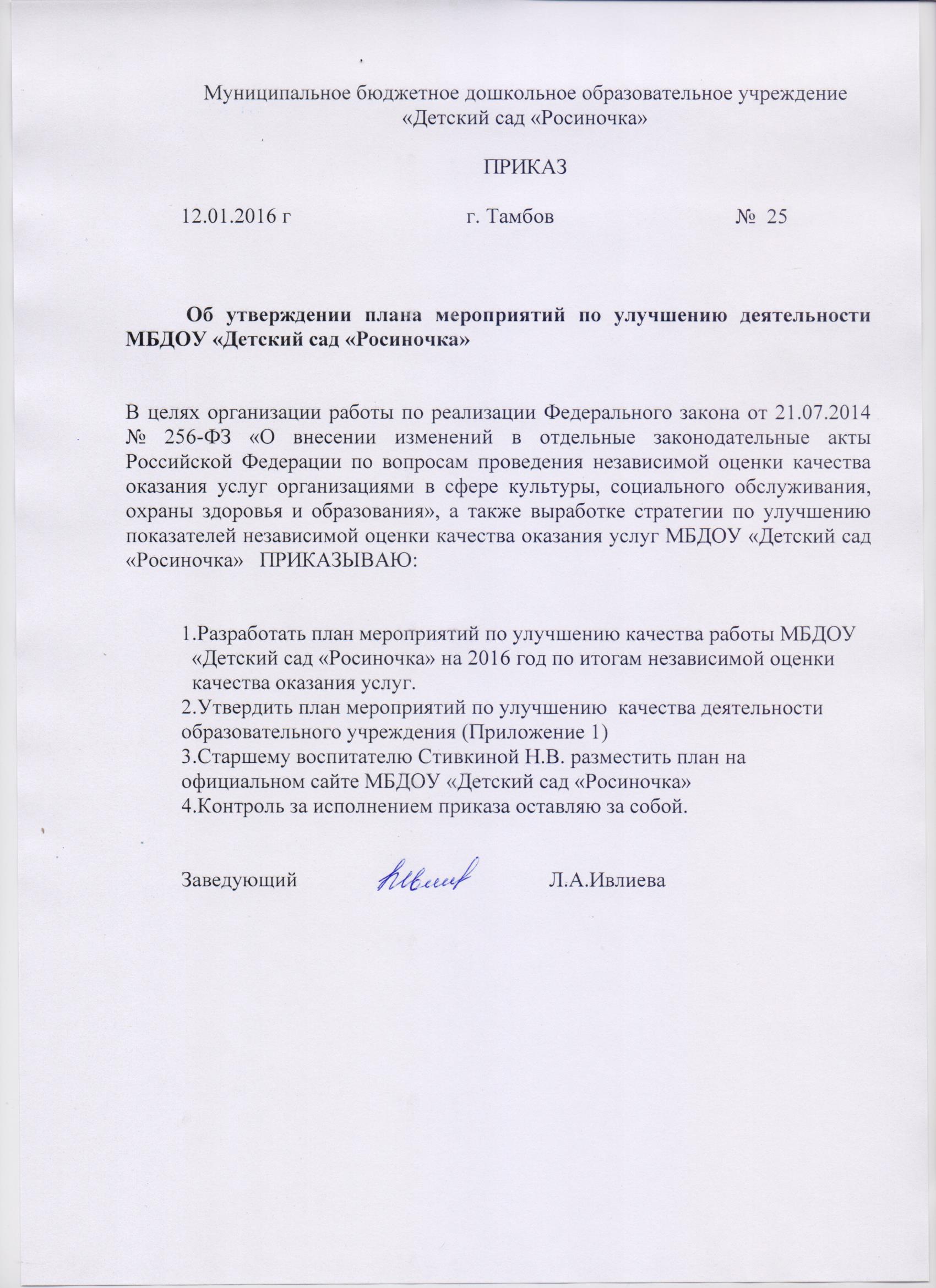 ПРИЛОЖЕНИЕ 1УТВЕРЖДЁНПриказомот 12.01.2016 г № 25План мероприятий по улучшению качества работы МБДОУ «Детский сад «Росиночка»№ п/пНаименование мероприятияОснование реализации (результат независимой оценки качества)Срок реализацииОтветственныйРезультатПоказатели, характеризующие результат выполнения мероприятияОткрытость и доступность информации об организацииОткрытость и доступность информации об организацииОткрытость и доступность информации об организацииОткрытость и доступность информации об организацииОткрытость и доступность информации об организацииОткрытость и доступность информации об организацииОткрытость и доступность информации об организации1.1Пополнение и внесение информации о деятельности ДОУ на официальном сайтеИнформационная открытость (наполнение сайта учреждения).В течение годаСтарший воспитательУлучшение информационной открытости организацииНаличие актуальной и полной информации на сайте ДОУ1.2Обеспечение наличия и функционирования на официальном сайте ОО дистанционных способов обратной связи и взаимодействия с получателями услуг.Информационная открытость и доступность (наполнение сайта учреждения).В течение годаСтарший воспитательУлучшение информационной открытости организацииНаличие актуальной и полной информации на сайте ДОУ Повышение посещаемости сайта учреждения.2. Комфортность условий и доступность получения услуг в сфере образования, в том числе для граждан с ограниченными возможностями здоровья2. Комфортность условий и доступность получения услуг в сфере образования, в том числе для граждан с ограниченными возможностями здоровья2. Комфортность условий и доступность получения услуг в сфере образования, в том числе для граждан с ограниченными возможностями здоровья2. Комфортность условий и доступность получения услуг в сфере образования, в том числе для граждан с ограниченными возможностями здоровья2. Комфортность условий и доступность получения услуг в сфере образования, в том числе для граждан с ограниченными возможностями здоровья2. Комфортность условий и доступность получения услуг в сфере образования, в том числе для граждан с ограниченными возможностями здоровья2. Комфортность условий и доступность получения услуг в сфере образования, в том числе для граждан с ограниченными возможностями здоровья2.1Мероприятия, направленные на повышение уровня бытовой комфортности пребывания в учреждении и развитие МТБ.Наличие комфортных условий получения услуг, в том числе для граждан с ограниченными возможностями здоровья.В течение годаЗаведующийЗаместитель заведующего  по АХР,Установка оконных блоков, источников горячего водоснабжения, противопожарных лестниц.Косметический ремонт в групповых, спальных  помещениях, музыкальном зале, методическом кабинете, туалете.Условия пребывания детей в ДОУ соответствуют требованиям СанПин. Групповые, спальные, вспомогательные помещения ДОУ светлые, чистые, уютные.2.2Мероприятия, направленные на создание условий для возможности получения образовательных услуг в учреждении для лиц с ограниченными возможностями здоровья.Наличие доступных условий получения услуг, в том числе для граждан с ограниченными возможностями здоровья.В течение годаЗаместитель заведующегоОбеспечение условий доступности , позволяющих  инвалидам получать образовательные услуги наравне с другимиДоступность услуг для лиц с ОВЗ и инвалидов2.3Обучение педагогических работников Помощь, оказываемая работниками ОО2017-2018 гЗаведующийОбеспечение условий доступности , позволяющих  инвалидам получать образовательные услуги наравне с другимиДоступность услуг для лиц с ОВЗ и инвалидов2.4Замена детской мебели в группахКомфортность условий 2016-2017 годЗаведующийУлучшение материально-технического обеспеченияНаличие детской мебели в соответствии с СаН ПиН3. Доброжелательность, вежливость и компетентность работников организации3. Доброжелательность, вежливость и компетентность работников организации3. Доброжелательность, вежливость и компетентность работников организации3. Доброжелательность, вежливость и компетентность работников организации3. Доброжелательность, вежливость и компетентность работников организации3. Доброжелательность, вежливость и компетентность работников организации3. Доброжелательность, вежливость и компетентность работников организации3.1Разработка плана мероприятий по повышению уровня профессиональной компетентности педагогов (культура общения)1.Профессионализм персонала.В течение годаСтарший воспитательДоброжелательность, вежливость, компетентность работников образовательной организацииСоблюдение Кодекса педагогической этики, консультации, контроль.4. Результативность деятельности организации.4. Результативность деятельности организации.4. Результативность деятельности организации.4. Результативность деятельности организации.4. Результативность деятельности организации.4. Результативность деятельности организации.4. Результативность деятельности организации.4.1Организация внутриучрежденческого контроля за учебной деятельностью  В течение годаЗаместитель заведующего, старший воспитательУлучшение качества предоставляемых образовательных услуг Качественная реализация ООП , своевременное прохождение курсов повышения квалификации и аттестации. 4.2Разработка и реализация плана мероприятий по взаимодействию с родителями воспитанников. В течение годаЗаместитель заведующего Улучшение качества предоставляемых образовательных услуг Реализация плана работы по взаимодействию с родителями воспитанников. 4.3Организация платных дополнительных образовательных услуг Повышение  квалификации педагогов2017-2018г Заведующий Улучшение качества предоставляемых образовательных услуг Наличие дополнительных платных образовательных услуг 